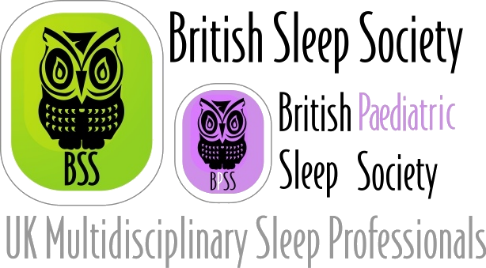 Candidate Name		 Job Title   		 Address   		Election Statement (500 word max. Continue on new sheet if necessary):ProposerName			(block capitals)SeconderName	(block capitals)*Note: please ensure your proposer and seconder are current members of the Society. Return form by 24th July 2020 to admin@sleepsociety.org.ukStanding to commence on EC:2020